Buňky lidského tělaV tomto pracovním listu se žáci za pomoci fotografií seznámí se skutečnou podobou některých tělních buněk, ujasní si, co to jsou kmenové buňky a k čemu slouží. Dále se budou zabývat rozdílem mezi žádoucím a nežádoucím dělením buněk v lidském těle a dozvědí se několik základních informací o tom, jak vzniká rakovinné bujení a jaké jsou možnosti léčby rakoviny.Jak fungují kmenové buňkyJak vzniká rakovina  aneb nekontrolované dělení buněk  _________ _______________________________________________ Přiřaď k jednotlivým obrázkům, o jaký typ buněk se jedná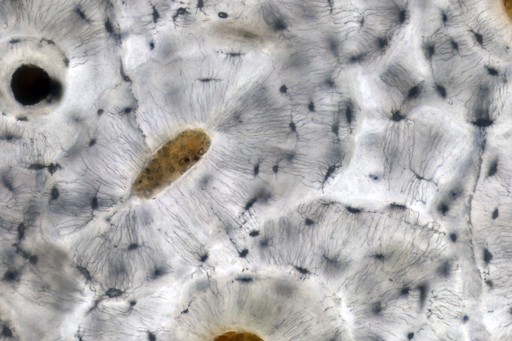 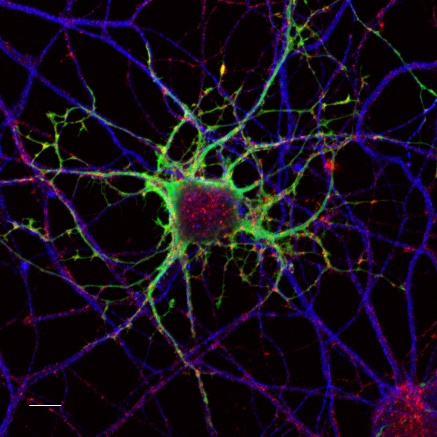 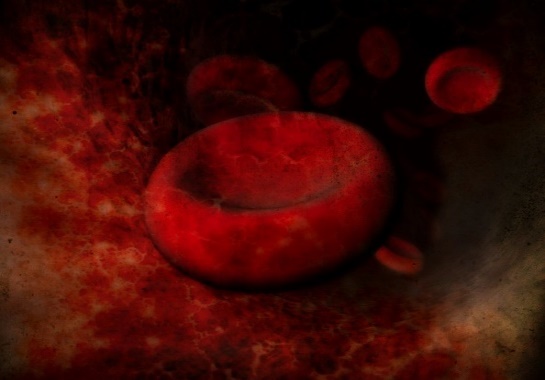 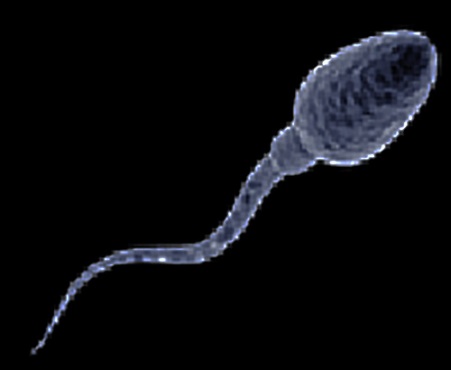 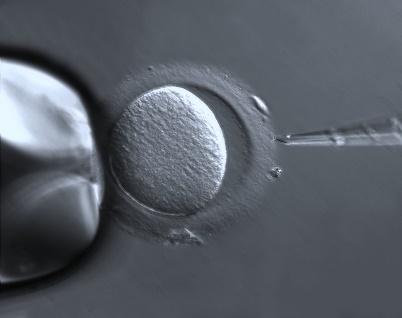 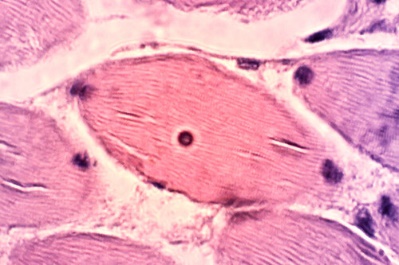 Popiš vlastními slovy, co jsou to kmenové buňky.………………………………………………………………………………………………………………………………………………………………………………………………………………………………………………………………………………………………………………………………………………………………K čemu se využívají kmenové buňky v lékařství?………………………………………………………………………………………………………………………………………………………………………………………………………………………………………………………………………………………………………………………………………………………………Uveď alespoň 3 příklady, kdy je žádoucí, aby se buňky v lidském těle dělily.………………………………………………………………………………………………………………………………………………………………………………………………………………………………………………………………………………………………………………………………………………………………Pomocí informací z videa odpověz na následující otázky:Jaké onemocnění nastává u člověka tehdy, když se buňky v určitém místě těla začnou nekontrolovaně dělit?……………………………………………………Jaké jsou způsoby léčby tohoto onemocnění? ………………………………………………………………………………………………………………………………………………………………………………………………………………………………………………………………………………………………………………………………………………………………Co jsem se touto aktivitou naučil(a):………………………………………………………………………………………………………………………………………………………………………………………………………………………………………………………………………………………………………………………………………………………………………Zdroje obrázků:"Blood Cells" by Andrew Mason is licensed with CC BY 2.0. To view a copy of this license, visit https://creativecommons.org/licenses/by/2.0/"Neurons, confocal fluorescence microscopy" by ZEISS Microscopy is licensed with CC BY-NC-ND 2.0. To view a copy of this license, visit https://creativecommons.org/licenses/by-nc-nd/2.0/"Muscle cell" by Biomedicinskanalytiker.org is licensed with CC BY-ND 2.0. To view a copy of this license, visit https://creativecommons.org/licenses/by-nd/2.0/"Osteocytes, canaliculi and haversian canals in bone, LM" is licensed with CC BY 4.0. To view a copy of this license, visit http://creativecommons.org/licenses/by/4.0/"Oocyte with Zona pellucida" by ZEISS Microscopy is licensed with CC BY-SA 2.0. To view a copy of this license, visit https://creativecommons.org/licenses/by-sa/2.0/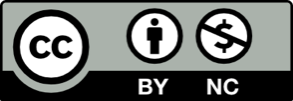 